РОССИЙСКАЯ  ФЕДЕРАЦИЯ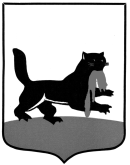 г. ИркутскГ О Р О Д С К А Я   Д У М А  Р Е Ш Е Н И Е 	О внесении изменений в решение Думы города Иркутска от 22.02.2018 г. № 006-20-440658/8 «Об утверждении Отчета о результатах приватизации муниципального имущества города Иркутска за 2017 год»Принято на   48  заседании  Думы города Иркутска  6 созыва                  «  28  »     _  июня  _      2018 г.В целях уточнения Отчета о результатах приватизации муниципального имущества города Иркутска за 2017 год, руководствуясь ст. ст. 209, 215, 217 Гражданского кодекса Российской Федерации, ст. ст. 16, 35, 51 Федерального закона «Об общих принципах организации местного самоуправления в Российской Федерации», Федеральным законом «О приватизации государственного и муниципального имущества», ст. ст. 11, 31, 32, 52 Устава города Иркутска, Положением о приватизации муниципального имущества города Иркутска, утвержденным решением Думы города Иркутска                                  от 26.04.2010 г. № 005-20-100131/10, Дума города ИркутскаР Е Ш И Л А:1. Внести в решение Думы города Иркутска от 22.02.2018 г.                                     № 006-20-440658/8 «Об утверждении Отчета о результатах приватизации муниципального имущества города Иркутска за 2017 год» (далее – решение), следующее изменение: Приложение № 5 к Отчету о результатах приватизации муниципального имущества города Иркутска за 2017 год дополнить пунктами           7 – 10 следующего содержания:«»2. Администрации города Иркутска:1) разместить настоящее решение на официальном сайте Российской Федерации в информационно-телекоммуникационной сети «Интернет» для размещения информации о проведении торгов, определенном Правительством Российской Федерации, – www.torgi.gov.ru, а также на официальном сайте администрации города Иркутска в информационно-телекоммуникационной сети «Интернет» – www.admirk.ru;2) внести в оригинал решения Думы города Иркутска от 22.02.2018 г.                № 006-20-440658/8 информационную справку о дате внесения в него изменений настоящим решением.Председатель Думы города Иркутска	                                         Е.Ю. Стекачев«  28   »        июня         2018 г.№ 006 - 20 - 480735/87г. Иркутск, ул. Грязнова, д. 8Нежилое здание, этажность – 2, лит. А279,14 кварталвнесение в уставный капитал--Не проведена оценка рыночной стоимости объекта8г. Иркутск, ул. Фридриха Энгельса, д. 27Нежилое здание, этажность – 2, лит. А, А1151,14 кварталвнесение в уставный капитал--Не проведена оценка рыночной стоимости объекта9г. Иркутск, ул. Фридриха Энгельса, д. 31Нежилое здание, этажность – 2, лит. Е86,74 кварталвнесение в уставный капитал--Не проведена оценка рыночной стоимости объекта10г. Иркутск, ул. 2 Железнодорожная, д. 59АЭлектроцех, назначение: нежилое, 2-этажный, инв. № 25:401:001:020470820, лит. А, А1239,04 кварталвнесение в уставный капитал--Решение о внесении в уставный капитал не принято